 Дмитрий Щебет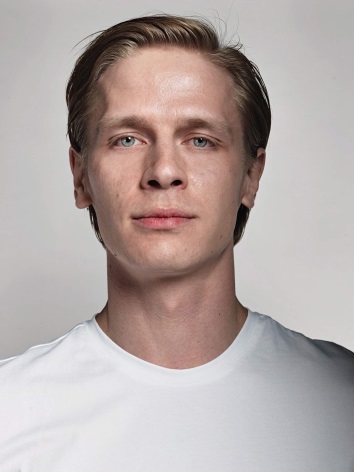 хореограф, педагог, режиссёр и многогранный артистВозраст: 27 летГод и дата рождения: 21.04.1992Место рождения: КазахстанМесто проживания: г. МоскваЦвет волос: светло русыйЦвет глаз: голубыеТип внешности: европейскийКонтакты: т. 8 (909)-999- 30-41, info.oscarnash@gmail.comРАБОТЫ В КИНО:«Запрещенные танцы», танцевальный фильм«Let's Dance»РАБОТЫ НА ТВ:«Танцы на ТнТ» 3 сезонДОПОЛНИТЕЛЬНЫЕ НАВЫКИ:Танец: брейк данс, контемпорари, экспериментальныеCcылки:Соцсети https://www.instagram.com/shebet_dmitrii/?hl=ru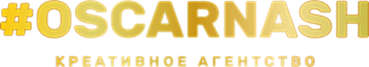 Тел.: +7 909 999-30-41,  e-mail:  Info.oscarnash@gmail.com